S2 Fig. Distance-based redundancy analysis of plant community composition. Shown at TJ (left) and KF (right). Only species with scores >0.1 were included in this plot.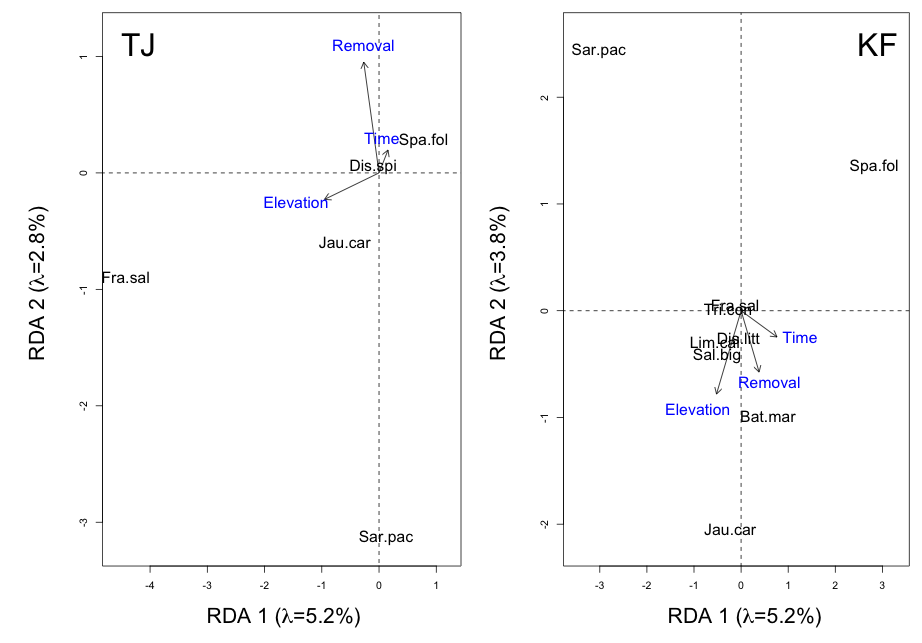 